苏州日化2017年第2期 总第132期2017年2月15日苏州市日用化学品行业协会            地址：苏州市东大街284号709室网址：www.szdca.org                 E-mail：szdcaok@163.com 电话：0512－65244077  65222949      邮编：215002                2016年苏州市国民经济和社会发展状况关于印发免于物理危险性鉴定与分类的化学品目录（第一批）的通知国务院办公厅关于印发安全生产“十三五”规划的通知关于《安全生产法实施条例》(稿)征求意见的函环境保护部关于《固定污染源排污许可分类管理名录（试行）（征求意见稿）》公开征求意见的通知中国人民银行 工商总局关于个体工商户“两证整合”登记制度改革涉及银行账户管理有关事项的通知国务院办公厅关于促进开发区改革和创新发展的若干意见食药总局关于统一启用《化妆品生产许可证》有关事项的公告（2017年第12号）食药总局关于保健食品备案管理有关事项的通告（2017年第16号）工商总局印发《2017年全国工商和市场监管宣传工作要点》工商总局出台加强12315消费者权益保护工作意见畅通诉求渠道推动社会共治加强组织领导上海191家化妆品企业获得新证，谁还没拿证等关门？关于在上海市浦东新区开展进口非特殊用途化妆品备案管理试点工作有关事项的公告（2017年2月7日）68批次入境化妆品不合格 魅可等品牌上榜（节选）食药总局关于29批次祛痘类化妆品不合格的通告（2017年第9号）2016年度轻工行业十强、轻工业百强企业评价启动关于转发2017中国日用化学品优秀科技论文评选的通知中国洗涤用品工业协会助力企业共行——官网开辟“网上展会”、“供求信息”频道史无前例！总理国务院会议上首提化妆品标准问题，释放了什么信号？国家标准将全面免费公开中国香料香精化妆品工业协会2017年主要会议活动安排早知道苏州市副市长、高新区党工委书记徐美健一行莅临绿叶集团视察调研37家新三板挂牌日化企业全名单2016年苏州市国民经济和社会发展状况全市地区生产总值1.54万亿元，比上年增长7.5%（预计数，下同）地方公共财政预算收入1730亿元，比上年增长10.8%全年地方公共财政预算支出1617.2亿元，比上年增长5.9%全市实现工业总产值35767亿元，比上年增长0.1%全年实现社会消费品零售总额4937亿元，比上年增长10.7%全年完成全社会固定资产投资5648.49亿元，比上年下降7.8%全市实现旅游总收入2078亿元，比上年增长11.5%全市实现进出口总额18081亿元全年实际使用外资60亿美元全体常住居民人均可支配收入46460元，比上年增长8.1%城镇居民人均可支配收入54400元，比上年增长8%农村居民人均可支配收入27750元，比上年增长8.5%市区居民消费价格总水平比上年上涨2.7% 摘自 苏州市统计局 国家统计局苏州调查队                                2016年1月16日 统计公报关于印发免于物理危险性鉴定与分类的化学品目录（第一批）的通知各有关单位：为落实《化学品物理危险性鉴定与分类管理办法》（国家安全生产监督管理总局令第60号），受国家安全生产监督管理总局委托,化学品物理危险性鉴定与分类技术委员会编制了《免于物理危险性鉴定与分类的化学品目录（第一批）》，请遵照执行。附件:免于物理危险性鉴定与分类的化学品目录（第一批）（略）                      化学品物理危险性鉴定与分类技术委员会
                      2016年12月27日查询网址：http://www.citc.org.cn/Other/Notice/NoticeDetail.aspx?id=19国务院办公厅关于印发安全生产“十三五”规划的通知
国办发〔2017〕3号各省、自治区、直辖市人民政府，国务院各部委、各直属机构：《安全生产“十三五”规划》已经国务院同意，现印发给你们，请认真贯彻执行。　　　　　　　　　　　　　　　　　　　　　　　　国务院办公厅　　　　　　　　　　　　　　　　　　　　　　　2017年1月12日查询网址：http://www.gov.cn/zhengce/content/2017-02/03/content_5164865.htm关于《安全生产法实施条例》(稿)征求意见的函政法函〔2017〕2号为进一步贯彻执行《中华人民共和国安全生产法》，我局组织研究起草了《中华人民共和国安全生产法实施条例》(草案征求意见稿)。现向社会公开征求意见，有关单位和社会各界人士可在2017年2月6日前，通过以下方式提出意见：1.通过信函将意见发至：北京市东城区和平里北街21号(邮编100713)国家安全监管总局政策法规司，并在信封上注明“征求意见”字样。2.通过传真将意见发至：010-64463814。3.通过电子邮件将意见发至：aqfg@chinasafety.gov.cn。                        国家安全监管总局政策法规司                        2017年1月6日查询网址：http://www.chinasafety.gov.cn/newpage/Contents/Channel_5826/2017/0106/281712/content_281712.htm环境保护部关于《固定污染源排污许可分类管理名录（试行）（征求意见稿）》公开征求意见的通知为落实《控制污染物排放许可制实施方案》，加快建立和完善覆盖所有固定污染源的企事业单位控制污染物排放许可制,我部研究制定了《固定污染源排污许可分类管理名录(试行)(征求意见稿)》。为充分了解各方面意见，进一步做好编制工作，现对《固定污染源排污许可分类管理名录(试行)(征求意见稿)》及其编制说明公开征求意见。各机关团体、企事业单位和个人均可通过以下途径和方式提出意见和建议：1.登录中国政府法制信息网(网址：http://www.chinalaw.gov.cn),进入首页左侧的“法规规章草案意见征集系统”提出意见。2.登录环境保护部网站(网址：http://www.zhb.gov.cn/)。进入“互动交流”点击“意见征集”提出意见。3.通过信函方式将意见寄至：北京市西直门内南小街115号 环境保护部排污许可专项小组办公室(邮政编码：100035) 联系人：童莉、赵蓓蓓  电话：（010）66556283    传 真：（010）66556282。4.通过电子邮件方式将意见发送至：dqsgdyc@126.com，征求意见截止时间为2017年2月20日。附件：1. 固定污染源排污许可分类管理名录（试行）（征求意见稿）（略）　　　2. 固定污染源排污许可分类管理名录（试行）编制说明（略）                                             环境保护部                                              2017年1月20日查询网址：http://trhj.mep.gov.cn/gtfwhjgl/gtfwjck/201701/t20170120_395066.shtml中国人民银行 工商总局关于个体工商户“两证整合”登记制度改革涉及银行账户管理有关事项的通知 中国人民银行上海总部，各分行、营业管理部，各省会(首府)城市中心支行，深圳市中心支行;各省、自治区、直辖市及计划单列市工商行政管理局(市场监督管理部门);国家开发银行，各政策性银行、国有商业银行、股份制商业银行，中国邮政储蓄银行：个体工商户营业执照和税务登记证的“两证整合”工作已于2016 年12 月1日起在全国范围内正式实施。为确保个体工商户顺利办理银行账户业务，现就有关事项通知如下：一、办理人民币单位银行账户业务提供的证明文件个体工商户持加载统一社会信用代码的新版营业执照到银行业金融机构(以下简称银行)办理银行账户业务时，可不再提供税务登记证;个体工商户持电子营业执照办理银行账户业务的，已配备电子营业执照识别机具的银行可以根据机读信息办理账户业务，并留存电子营业执照影印件。个体工商户“两证整合”不设过渡期，不要求将旧版营业执照更换为新证。个体工商户持旧版营业执照和税务登记证办理银行账户业务的，银行仍应按照《人民币银行结算账户管理办法》(中国人民银行令〔2003〕第5 号发布)等相关账户制度规定执行。二、人民币银行结算账户管理系统相关信息录入规则银行为持加载统一社会信用代码营业执照的个体工商户办理开户业务时，人民币银行结算账户管理系统中“工商营业执照”、“国税登记证号”、“地税登记证号”字段录入18 位统一社会信用代码，“组织机构代码”字段无需录入。三、银行账户信息变更个体工商户换发加载统一社会信用代码营业执照后，应及时到开户银行变更银行账户信息。银行通过日常业务、年检等发现账户管理系统信息与个体工商户现有证照信息不一致的，应及时通知个体工商户尽快办理信息变更业务。四、管理要求(一)银行应积极应对个体工商户“两证整合”后证照变化对审核客户资料的影响，通过柜台查验、查询全国或地区企业信用信息公示系统等方式，对客户提供营业执照的真实性、完整性、合规性进行审查，构建可靠、有效的客户身份识别机制。(二)人民银行分支机构应掌握个体工商户“两证整合”改革相关制度，指导辖区内银行规范办理银行账户业务。各银行应向客户宣传个体工商户“两证整合”登记制度改革，通过多种渠道提供办事指南，避免因证照整合给客户办理业务带来不便。(三)各级工商行政管理部门应加强与人民银行分支机构的沟通协作，配合人民银行分支机构做好个体工商户“两证整合”涉及的银行账户管理工作，及时解决有关问题。请人民银行上海总部，各分行、营业管理部，各省会(首府)城市中心支行，深圳市中心支行将本通知转发至辖区内人民银行分支机构，城市商业银行、农村商业银行、农村合作银行、农村信用社、村镇银行和外资银行;各省、自治区、直辖市及计划单列市工商行政管理局(市场监督管理部门)将本通知逐级转发至辖内各工商行政管理部门。                      中国人民银行 工商总局                      2017年1月3日国务院办公厅关于促进开发区改革和创新发展的若干意见各省、自治区、直辖市人民政府，国务院各部委、各直属机构：开发区建设是我国改革开放的成功实践，对促进体制改革、改善投资环境、引导产业集聚、发展开放型经济发挥了不可替代的作用，开发区已成为推动我国工业化、城镇化快速发展和对外开放的重要平台。当前，全球经济和产业格局正在发生深刻变化，我国经济发展进入新常态，面对新形势，必须进一步发挥开发区作为改革开放排头兵的作用，形成新的集聚效应和增长动力，引领经济结构优化调整和发展方式转变。为深入贯彻落实《中共中央国务院关于构建开放型经济新体制的若干意见》，经国务院同意，现就促进开发区改革和创新发展提出以下意见。                                  国务院办公厅
                                  2017年1月19日查询网址：http://app.www.gov.cn/govdata/gov/201702/06/398524/article.html?from=timeline&isappinstalled=0食药总局关于统一启用《化妆品生产许可证》有关事项的公告（2017年第12号）根据《关于化妆品生产许可有关事项的公告》（国家食品药品监督管理总局公告 2015年第265号）的相关要求，现就统一启用《化妆品生产许可证》有关事项公告如下：一、自2017年1月1日起，统一启用《化妆品生产许可证》。化妆品生产企业持有的原《全国工业产品生产许可证》和《化妆品生产企业卫生许可证》自动作废。二、自2017年1月1日起，未取得《化妆品生产许可证》的化妆品生产企业，不得从事化妆品生产。三、持有原《全国工业产品生产许可证》和《化妆品生产企业卫生许可证》的化妆品生产企业，其2016年12月31日前生产的产品可销售至有效期结束。四、自2017年7月1日起生产的化妆品，必须使用标注了《化妆品生产许可证》信息的新的包装标识。五、公众可登录国家食品药品监督管理总局网站的化妆品生产许可信息管理系统，查询化妆品生产企业的化妆品生产许可证编号、许可项目、生产地址、法定代表人、企业负责人、有效期等相关信息。                            食品药品监管总局
                                                     2017年1月25日食药总局关于保健食品备案管理有关事项的通告（2017年第16号）《保健食品原料目录（一）》已经正式发布，为保障保健食品备案工作有序开展，现将有关事项通告如下：一、自2017年5月1日起，对使用列入《保健食品原料目录（一）》的原料生产和进口保健食品的，国内生产企业和境外生产厂商应当按照《保健食品注册与备案管理办法》及相关规定进行备案。国内生产企业在所在地省级食品药品监督管理部门备案；境外生产厂商在食品药品监督管理总局备案。二、自本通告发布之日起，国家食品药品监督管理总局不再受理上述保健食品的新产品注册、已批准注册产品的变更注册、转让技术注册和延续注册申请。原注册人持有的保健食品注册证书及其附件载明内容变更或有效期届满的，应当按照备案程序办理；注册证书有效期届满前生产的产品允许销售至保质期结束。食品药品监管总局                                    2017年1月24日工商总局印发《2017年全国工商和市场监管宣传工作要点》国家工商总局办公厅日前印发《2017年全国工商和市场监管宣传工作要点》，强调大力宣传全国工商和市场监管部门全面落实《“十三五”市场监管规划》，以深化商事制度改革为主线，加强事中事后监管，加大消费维权力度，推进市场监管现代化，努力营造良好的市场准入环境、市场竞争环境和市场消费环境的工作成效与创新做法。《要点》强调，坚决维护党中央权威，服务党和国家工作大局，为党的十九大胜利召开营造良好的舆论氛围。各级工商和市场监管部门要紧紧围绕党的十九大召开这条主线，以高度的政治责任感做好宣传工作。《要点》要求，准确把握市场监管的新形势新任务新要求，围绕工作重点不断加强正面舆论引导。一是着力宣传深入推进工商登记制度改革中形成的新的改革热点和改革亮点，形成社会各界对改革成效的广泛认同。二是进一步加强事中事后监管工作的宣传，形成引导企业优胜劣汰和转型升级的正面舆论。三是加大宣传消费维权工作成效，积极做好消费热点难点问题舆论引导。四是宣传各地积极实施商标品牌战略，完善商标注册和管理机制，形成重视商标品牌保护的浓厚氛围，推动品牌经济发展。五是宣传系统加强干部队伍建设，为做好新一年工作提供保障。《要点》强调，进一步建立健全新闻宣传工作机制和评估考核办法，明确工作职责，强化责任落实。进一步建立健全新闻发布制度和政策宣讲解读机制，推动宣传工作常态化、规范化。高度重视舆情监测处置工作，进一步健全和规范舆情搜集研判和应对处置机制、口径拟定和通报工作机制。科学建立新闻发布评估与考核机制，强化激励约束机制。《要点》强调，充分发挥系统报刊媒体的主流舆论阵地作用，推动商事制度改革、市场监管等工作及时有效落实到基层。特别重视发挥中央及地方主流媒体“定向定调”作用，引领舆论，推动工作。加强与新闻媒体平台开展工商和市场监管宣传合作。《要点》还强调，加强组织领导，提升队伍机构建设，建立长效培训机制，强化工商和市场监管新闻宣传工作理念和能力水平。各级工商和市场监管部门要高度重视新闻宣传工作，部门主要领导亲自抓，分管领导具体抓。建立健全协调机制，明确责任分工，形成“一级抓一级，层层抓落实”的工作格局。             （来源：工商总局网站）工商总局出台加强12315消费者权益保护工作意见畅通诉求渠道 推动社会共治 加强组织领导国家工商总局近日印发关于切实加强12315消费者权益保护工作的意见，要求各地工商和市场监管部门畅通诉求渠道、提高消费者权益保护工作效能，推动社会共治、营造安全放心的消费环境，加强组织领导、为消费者权益保护工作提供保障。意见指出，保护消费者合法权益，及时化解消费纠纷是优化消费环境，发挥消费拉动经济增长基础性作用的重要举措。经过20年的发展，12315消费者投诉举报咨询专用电话和互联网已经成为工商和市场监管部门公共服务的重要窗口和加强市场监管的重要平台，成为人民群众熟知的消费维权品牌。各地工商和市场监管部门要积极顺应和把握消费升级大趋势，进一步提高消费者权益保护工作水平，营造安全放心的消费环境和公平竞争的市场环境，充分发挥消费对经济发展的引领作用。意见要求，各地工商和市场监管部门畅通诉求渠道、提高消费者权益保护工作效能。各地要充分发挥12315电话平台专业性强的作用，加强12315电话平台建设，进一步完善从工商总局到省（自治区、直辖市）、市（州）、县（区）工商和市场监管部门、工商和市场监管所五级纵向贯通、横向联接的12315体系，畅通消费者诉求表达、矛盾化解和权益维护渠道；顺应消费升级客观要求，在提高12315专用电话畅通率的基础上，强化12315互联网及移动互联受理渠道建设；进一步加强各地12315数据库和12315数据分析中心建设,完善12315数据采集上报制度，逐级及时汇总12315数据，实现12315数据的全面、准确归集。意见指出，各地工商和市场监管部门要推动社会共治、营造安全放心的消费环境。各地要大力推进12315“五进”工作，特别是要积极推进12315进网络交易平台、电视购物平台等经营主体工作，引导和督促经营者设立“消费维权服务站”，健全商品质量和服务规范承诺、不合格商品退市、消费纠纷和解与消费侵权赔偿等制度，及时受理和处理消费者投诉，让消费纠纷解决在企业、化解在源头；落实经营者首问和赔偿先付制度；以深入推进12315“五进”工作为切入点，大力推进放心消费创建活动。意见强调，各地工商和市场监管部门要加强组织领导、为消费者权益保护工作提供保障。各地要加强对12315消费者权益保护工作的组织领导；加强对12315消费者权益保护工作的保障；加强12315消费者权益保护队伍建设，努力提高12315工作人员素质，积极适应消费者权益保护工作新形势、新任务的需要。        （来源：中国工商报）上海191家化妆品企业获得新证，谁还没拿证等关门？继广东省1799家、江苏省246家化妆品企业获得新证（化妆品生产许可证）后，上海食药监局近日也在官网公布了191家换发新证的化妆品企业名单。1月9日，上海食药监局于官方网站公布了191家斩获化妆品生产许可证的企业名单，包括伽蓝（集团）股份有限公司、上海相宜本草化妆品股份有限公司、上海家化联合股份有限公司、强生(中国)有限公司、科丝美诗（中国）化妆品有限公司和妮维雅（上海）有限公司在内的上海知名日化企业均在名单之列。根据国家食品药品监督管理总局《关于化妆品生产许可有关事项的公告》（2015年第265号）和《关于做好化妆品生产许可有关工作的通知》（食药监药化监〔2015〕265号）的有关要求，2007年1月1日起，化妆品生产企业持有的原两证即《全国工业产品生产许可证》和《化妆品生产企业卫生许可证》）将被新证即《化妆品生产许可证》替代。
上海市食药监局明确表示，自2017年1月1日起，未申请换发取得新证的企业，必须停止生产；化妆品生产企业原持有的“两证”一律作废；未申请换发取得新证的企业，应将原持有的“两证”交所在区市场监督管理局；企业未取得《化妆品生产许可证》从事化妆品生产的，将依法予以查处。
  值得注意的是，上海食药监局还指出：已获新证的企业，现有产品包装标识可以使用至2017年6月30日；自2017年7月1日起，生产的化妆品必须使用标注了《化妆品生产许可证》信息的新的包装标识，新的包装标识须符合《化妆品安全技术规范》（2015版）的要求。《化妆品财经在线》记者咨询生产企业人士获悉：2017年6月30日这一截止时间主要针对产品的生产日期，对市场上流通的现有产品包装并无限制，即在2017年6月30日之前出厂的化妆品，可以销售到该商品保质期结束。但此举会否带来另一个隐患，即不法企业私自篡改生产日期的问题。对此，上述业内人士认为，“过渡期太短，企业已经折腾得够呛，这种潜在的隐患不能排除。”显然，除了不定期的化妆品质量曝光外，各地食药监局在“两证合一”后的市场监督和执法任务将更加艰巨。查询网址：http://www.cbo.cn/article/id/40554.html      (来源：化妆品财经在线)关于在上海市浦东新区开展进口非特殊用途化妆品备案管理试点工作有关事项的公告（2017年2月7日）2017年  第4号为贯彻落实《国务院关于上海市开展“证照分离”改革试点总体方案的批复》（国函〔2015〕222号）等文件精神，按照国家食品药品监管总局和国家质检总局《关于在上海市浦东新区试点实施进口非特殊用途化妆品备案管理有关事宜的公告》（2017年第7号）、国家食品药品监管总局《关于发布上海市浦东新区进口非特殊用途化妆品备案管理工作程序（暂行）的公告》（2017年第10号）要求，现将在本市浦东新区开展进口非特殊用途化妆品备案管理试点工作的有关事项公告如下：一、自2017年3月1日起至2018年12月21日，从浦东新区口岸进口、且境内责任人注册地在浦东新区的首次进口非特殊用途化妆品，试点实施审批管理调整为备案管理。二、拟提交备案的进口非特殊用途化妆品生产企业及其境内责任人应当在产品进口前按要求取得备案凭证后方可开展进口贸易。有关办事指南详见附件。三、为方便企业办理备案事项，上海市食品药品监管局会浦东新区市场监管局设立两个受理点，办理备案资料接收等相关事宜：上海市浦东新区合欢路2号市民中心窗口（电话：021-68824118、021-68542222*81071）上海市浦东新区基隆路9号底层综合服务大厅（电话：021-68824119、021-58698202）四、产品备案后，境内责任人持国家食品药品监管总局备案系统生成的备案凭证，至上海出入境检验检疫部门按照有关规定办理进口相关手续，并从浦东新区口岸进口相应产品。五、后续需要自浦东新区以外的口岸进口时，应当注销备案产品信息，按照现行《化妆品卫生监督条例》规定，取得化妆品首次进口行政许可批准后方可进口。六、境内责任人应履行承诺，建立进口非特殊用途化妆品质量安全管理制度，加强产品追溯和质量管理，承担产品的质量安全责任，确保化妆品的进口和经营符合法规和标准的要求。发生产品质量安全问题时，应主动公开相关信息并及时召回。附件：进口非特殊用途化妆品备案办事指南（略）上海市食品药品监督管理局  上海出入境检验检疫局2017年2月4日查询网址：http://www.shfda.gov.cn/gb/node2/yjj/n5100/u1ai51418.html?from=timeline&isappinstalled=068批次入境化妆品不合格 魅可等品牌上榜（节选）今日（2月6日），国家质量监督检验检疫总局公布了2016年12月未予准入的食品化妆品信息 ，共计有来自新西兰、比利时、加拿大、英国、韩国等多个国家68批次化妆品不合格，涉及唇膏、眼霜、润肤露、面霜、牙膏等多个品类。 根据公布的内容可以看出，这些产品大多因标签、包装、感官体验不合格、未按要求提供证书或合格证明材料、货证不符被退货或销毁，其中不乏部分知名产品。 其中，产地来自于比利时以及加拿大的5批次魅可唇膏因感官检验不合格被做退货处理；产地来自于新西兰的纽西之谜胜肽焕颜乳液、纽西小精灵多莓亮采紧肤保湿乳因标签不合格已做销毁处理。值得一提的是，产地来自于澳大利亚的澳莉芙澳优上榜次数最多，共计有22批次产品因标签不合格已被退货处理。 记者也注意到，产地来自于中国台湾地区的洛迪明眸紧致眼霜检出棕榈酰四肽-3；产地来自于韩国的缪斯美匙黑精灵备长炭醒肤黑面膜（半成品）检出粪大肠菌群；产地来自于中国香港的臻儿婴幼儿牙膏（草莓味）菌落总数、霉菌和酵母菌超标。 近年来，国家质量监督检验检疫总局不断加强化妆品的出入境监管，保障我国化妆品质量安全。据悉，此次公布的未予准入的化妆品都已依法做退货或销毁处理。 未予准入的化妆品信息如下：（以下略）（来源：化妆品报）查询网址：http://mp.weixin.qq.com/s/VWPblf8JcFgIajEx27qe0g食药总局关于29批次祛痘类化妆品不合格的通告（2017年第9号）国家食品药品监督管理总局在全国范围组织开展的化妆品监督抽检中，共抽取2717批次祛痘类产品，检出不合格产品29批次。此次发现的29批次祛痘类化妆品存在非法添加禁用物质问题。现将有关情况通告如下：一、涉及的标称生产企业和不合格产品为：广州市健栢化妆品有限公司（委托方：上海百年吴越化妆品有限公司）生产的百年吴越祛痘霜等4批次产品；广州市白云区威尔美化妆品厂生产的痘根尽除痘膏霜等3批次产品；上海晶典化妆品有限公司生产的水循环草本精华祛痘膏等2批次产品；广州德芙化妆品有限公司生产的本草祛痘霜（加强型）等2批次产品；广州金奥（国际）化妆品有限公司生产的佩恩祛痘显效精华霜（加强型）、广州市碧莹化妆品有限公司生产的战辉祛痘消印精华液、广州市卓奥精细化工有限公司生产的卡尔曼尼袪痘抑脂软膏、广州碧润美化妆品有限公司（珂蓝国际（集团）实业有限公司出品）生产的品琪战痘精华霜、广州市明月亮化妆品有限公司生产的歌柔痘痘净、广州凯美化妆品有限公司生产的宣美坊净痘无痕修颜霜、广州柏俐臣化妆品有限公司（委托方：广州欧博尔生物科技有限公司）生产的金粉丽炫祛痘灵、广州科蒂化妆品有限公司（委托方：东莞市韩妆美容有限公司）生产的上宫庄韩方粉刺平精华水、广州采词化妆品有限公司生产的名草源茶树油皙白紧致祛痘霜、广州市御青美化妆品有限公司生产的美妮雪肤祛痘消印霜、广州市卡美奥化妆品有限公司生产的坊生原生物祛痘无痕精华、甘肃青黛中草药美容研究有限责任公司化妆品厂生产的青黛二加一祛痘霜、广州市瓷颜化妆品有限公司（委托方：广州维京化妆品有限公司）生产的维京粉刺美肌水、广州清雅化妆品有限公司生产的ZJY玉肌祛痘除印冰晶、广州市新柏兰生物制品有限公司生产的药肌精茶树原液、广州优月坊化妆品有限公司（广州阿凡达生物科技有限公司）生产的优月坊痘痘清祛痘水、广州市婷采化妆品有限公司（监制：香港众利药业有限公司）生产的军博仕德方顽痘清健肤霜、广州莎乐美化妆品有限公司生产的伊琳达祛痘平疤无痕霜等各1批次产品。二、上述产品均检出含有氧氟沙星、甲硝唑、氯霉素等抗生素药物。人体长期接触含抗生素的化妆品，易引起接触性皮炎、抗生素过敏等症状，易产生耐药性。药物残留还可能导致中毒、过敏反应等。《化妆品卫生规范》（2007年版）和《化妆品安全技术规范》（2015年版）规定其为化妆品中禁用物质。三、广东省、上海市、甘肃省食品药品监督管理局正在对上述标称生产企业违法行为进行调查。国家食品药品监督管理总局要求上述省（市）食品药品监督管理局立即责令企业召回不合格产品，在查清事实的基础上，对企业违法违规问题依法查处；涉嫌犯罪的，及时移送司法机关依法处理。上述省（市）食品药品监督管理局查处结果应于2017年2月20日前报告国家食品药品监督管理总局，并向社会公开。四、各地化妆品经营使用者应立即停止销售使用，就地下架封存上述不合格产品，并将有关情况报告当地县级以上地方人民政府食品药品监管部门。各地下架封存和查处情况，由省级食品药品监管部门于2017年2月20日前报国家食品药品监督管理总局。附件：29批次监督抽检不合格化妆品信息（略）                                         食品药品监管总局
                                         2017年1月13日查询网址：http://www.cfda.gov.cn/WS01/CL1753/168658.html?from=timeline&isappinstalled=02016年度轻工行业十强、轻工业百强企业评价启动2016年轻工行业百强企业评选工作现已展开，中国洗涤用品工业协会将继续配合中国轻工业联合会，完成这次评选工作。有意申报单位请填写附件“2016十强及百强企业报表”，于2017年2月24日前，发送到中国洗涤用品工业协会。联系人：边峰联系电话：010-65271586-8003 电子邮箱：bf@ccia-cleaning.org 查询网址：http://www.cassdi.org/show.php?contentid=6475（来源：中国洗涤用品工业协会）关于转发2017中国日用化学品优秀科技论文评选的通知苏日化协 [2017]03号各有关单位：由中国日用化学工业研究院和中国洗协科学技术专业委员会发起组织的“2017中国日用化学品优秀科技论文评选”活动于2016年12月1日开始启动。现将“2017中国日用化学品优秀科技论文评选通知”、“中国日用化学品优秀科技论文评选奖励办法”、“中国日用化学品优秀科技论文评选奖励细则”、“中国日用化学品优秀科技论文申报表”等转发你们，望认真组织申报。这是项对行业、对企业、对个人都有利的工作，请按规定及要求申报，并抄报本会秘书处szdcaok@163.com。                         江苏省日用化学品行业协会                         2017年2月13日查询网址：http://www.ridci.cn/2016/12/16/1856.html中国洗涤用品工业协会助力企业共行——官网开辟“网上展会”、“供求信息”频道合作推广项目：1、永不落幕的网上展会，免费帮寻合作伙伴2、供求信息发布平台，免费提供招投标、技术产品转让、寻求合作、机械装备及二手装备供求信息，及ＯＥＭ、ＯＤＭ供需发布平台3、组建行业企业新闻工作组，及时发布国内外最新企业动态发布平台介绍：中国洗涤用品工业协会［简称：中国洗协，英文名称：China Cleaning Industry Association（CCIA）］，创建于1983年9月，是经国家民政部批准登记注册的、具有独立法人的国家一级社团组织。中国洗涤用品行业信息网（www.ccia-cleaning.org）由中国洗涤用品工业协会主办，为协会官方网站，是目前行业网站点击量最高的平台。自1998年上线运营以来，一直肩负着洗涤及清洁行业国内外前沿信息发布的重任。为更及时、更全面地增强协会官网信息的广度和深度，提升网站信息服务职能，协会对现有网站进行了全方位改版升级。新版网站于2017年第一季度正式上线，其页面设计、频道内容设置更符合现代行业发展实际需求，实用信息量更大、更及时、更权威。目前，中国洗涤用品行业信息网的战略合作伙伴有：纳爱斯、立白、宝洁、联合利华、蓝月亮、安利、洛娃、南风、浪奇、花王、绿伞、开米、威莱、佳和、白猫、上海制皂、鹏锦、洁丽莱、赞宇等企业已达300多家。 为帮助上下游企业间及时、可信、便捷地找到自己满意的合作伙伴，协会在其官网特开辟了“网上展会”频道及“供求信息”频道。1、“网上展会”：企业可在这里展示品牌、推荐产品、营销服务。为表诚意，中国洗协特推出“2017网上展会免费体验年”活动。参与企业请把企业营业执照（协会会员免交）、企业简介、企业联系人及联系电话，以及相应的宣传图片（尺寸要求见下），标注“网展+某某公司+某类产品（如：表面活性剂）”字样，以邮件形式发送至：bjb@ccia-cleaning.org展位排名，会员优先，先到先排原则。咨询电话：010－82149869、65271586－8008　联系人：张女士相应图片尺寸要求：大图1张：长952*高520px、小图2张：长294*高251px/每张（说明：展示内容可企业形象，也可为产品图，也可大图为形象小图为产品，如下图）2、“供求信息”：免费为企业、各工业园区提供各类招投标、技术或产品转让、寻求合作、机械装备及二手装备供求，及ＯＥＭ、ＯＤＭ供需的发布平台。有需求的企业自即日起可将所需发布的项目介绍及需求或产品图片、公司名称及联系方式，以及企业营业执照（协会会员免交），以邮件形式发送到bjb@ccia-cleaning.org邮件名请标注“供求+某某公司+项目类别（如：ＯＥＭ）”字样，以邮件形式发送至：bjb@ccia-cleaning.org咨询电话：010－65271586－8010　联系人：欧阳女士3、组建行业企业新闻工作组：协会准备建立本行业的企业新闻工作组，请贵公司指派一名负责企业新闻、宣传工作的专职人员与我们对接，方便我们及时报道企业动态。工作组企业成员可在中国洗协官网及时发布自身企业多方面最新动态，让读者更快地体验企业新闻早知道，并帮助企业推广和扩大行业知名度。请标注“新闻工作组”字样，将公司名称、新闻联系人、电话（及手机）、邮箱名以邮件形式发送至：zy@ccia-cleaning.org。                     咨询电话：010－82149869、65271586－8008　联系人：张女士                                     中国洗涤用品工业协会                                     2017年2月13日史无前例！总理国务院会议上首提化妆品标准问题，释放了什么信号？2017新春伊始，国家层面就释放出一个重大的信号。2月3日，国务院总理李克强主持召开了国务院常务会议，提出将提高化妆品标准。2月3日，国务院总理李克强主持召开了国务院常务会议，大会通过了“十三五”国家食品和药品安全两个规划，确定：一是强化全过程监管；二是强化抽查检验和风险预警，构建权威信息发布机制；三是强化技术支撑，加快食品安全国家标准制修订，实施药品、医疗器械和化妆品标准提高行动。虽然随着产业体量的增大，化妆品产业正越来越受到国家层面的重视，但相较攸关老百姓生命安全的食品、药品和医疗器械等领域，化妆品相关的立法依然“相对”落后。此次总理放话，意义何在？矛盾：行业内仅有85份规范性文件，美丽经济法规滞后中国产业信息网发布的《2016-2022年中国化妆品市场运行态势及投资战略研究报告》显示，未来三年，国内化妆品市场规模仍将保持约每年12.3%的增长率， 2016 年市场规模将至 4000亿元，2018年将突破 5000 亿元。面对增速如此之快的化妆品产业，相应的政策法规有多少呢？《化妆品财经在线》（微信号wwwcbocn）记者查阅中国食品药品化妆品法规网得知，目前，全国性化妆品法规、规章和规范性文件共85份；而同样隶属国家食品药品监督管理总局监管范畴的食品领域，全部法规文件有655份；全国性药品法规、规章和规范性文件共计1220份；而在医疗器械领域相关文件共计469份。杭州华测瑞欧科技有限公司（提供专业化妆品法规咨询的企业）化妆品部的方维亚对记者透露，作为基本法案的《化妆品卫生监督条例》也已经相对老旧，和国内先进的科学检测技术存在错位。此前政府一直在公开征求意见，但是法规完善仍需要时间。动作：化妆品监管趋严，各省出重拳严查化妆品化妆品行业立法滞后和市场需求不匹配这一矛盾的产生，除了有历史和产业特殊性的原因，更多的是因为化妆品产业发展的速度远快于新规启动速度。中国香精香料化妆品工业协会理事长陈少军向《化妆品财经在线》记者表示：化妆品作为健康相关产品，理应受到足够重视。随着近几年化妆品产业的不断壮大，出于拉动内需的必要，未来几年国家在政策上会逐渐重视这个“美丽”产业。2017年初，食药监总局局长毕井泉也在全国食品药品监督管理工作会议上表示，要公开抽检结果，公开不合格产品处置情况，抽样检验结果要全部向社会公开。目前，食药监总局已实现食品抽检信息于每周二定期公布。近年来，国家在化妆品监管方面动作突出，仅在2016年就出台9份部委规范性文件，最引人瞩目的是，国家在下半年连发3份通告，持续曝光174个防晒品牌。力度之大，前所未有。此前，在2015年末，国家食品药品监督管理局还出台了万众期待的《化妆品安全技术规范》，专业从事化妆品法规咨询的方维亚表示，此次新规已向最新的科学研究技术靠近，与欧盟标准接轨。而广东作为全国最大的化妆品生产省，对化妆品产业的监管也走在全国前列。春节前夕，广东严查化妆品生产销售环节，先是在1月12日点名21家不合格企业；一周后又在全省开展对节假日市场的化妆品进行专项监督抽查，共曝光售卖未备案产品的企业19家。早先亦有山西经销商对《化妆品财经在线》（微信号wwwcbocn）记者透露，山西政府也加大了对化妆品的监察力度，太原公安专门成立了针对食药监的执法部门，在2016年查处了一大批违规零售店。解读：对生产企业影响最大，产业集中度将增加对于去年以来国家的一系列动作和几天前总理的讲话，陈少军认为：“此举是为修订1989年《化妆品卫生监督条例》所做的呐喊和预热，是对行业的利好消息。”去年3月份，中央将化妆品消费税纳入国务院常委会议，凸显了“化妆品是小行业，大影响”。在作为上位法的《化妆品卫生监督条例》迟未面世的前提下，下位法又不能越位，这种情况不利于整个化妆品行业规模化发展。由于相关法规和标准的缺失，近30年来中国化妆品产业的发展虽然速度很快，但是无论是品牌还是生产企业，都相对散、小、乱，这样的局面在给了很多中小企业生存的空间的同时，也纵容了不法行为，导致劣币驱逐良币。但随着国家的重视，监管力度的加大和各项法规以及标准的完善，这种局面会逐渐改变。中国百货协会美妆分会秘书长姚永斌则向《化妆品财经在线》（微信号wwwcbocn）记者表示：第一，国家近年来在化妆品领域的动作，尤其是严抓化妆品质量，是切合“供给侧改革”核心的，也切合政府制定“中国制造2025”的纲领精神，这显示出国家在工业质量上将会更加关注原创性和技术性；第二，在化妆品产业体量逐渐增大、和人民生活密不可分的前提下，此举是民心所向，国家很可能将对化妆品的监管提升到和食品、药品同等重要的地位。一位不愿意透露姓名的研发人士告诉《化妆品财经在线》（微信号wwwcbocn）记者：之前化妆品行业都是囊括在轻工业中被国务院层面提及，现在李克强总理的发言，对整个行业具有积极意义。但此举影响最大的将是化妆品生产企业，他说，这将意味着更高的生产标准、更专业的技术人员。中国化妆品产业的入行门槛将被提高，这将进一步推动产业向“集约化、规模化”的方向发展。查询网址：http://mp.weixin.qq.com/s/ts2hd5kZV43i2g4x62dGKg（来源：化妆品财经在线）国家标准将全面免费公开近日，质检总局、国家标准委以国务院标准化协调推进部际联席会议办公室名义印发《推进国家标准公开工作实施方案》(以下简称《实施方案》)，要求国务院相关部门向社会免费公开国家标准相关信息。国务院各有关部门、各省(区、市)人民政府可参照方案，开展本部门、本地区的行业标准、地方标准公开工作。这是落实国务院《深化标准化工作改革方案》的一项具体措施，是提升政府公共服务水平、服务“大众创业、万众创新”的一项重要举措。《实施方案》规定了国家标准的公开内容。包括国家标准文本(含修改单)、题录信息和制修订信息。所有公开信息全部免费在线阅读，不收取任何费用，以方便社会公众快捷获取国家标准信息。《实施方案》明确了国家标准的公开时限。新批准发布的国家标准文本在标准发布后20个工作日内公开，国家标准题录信息和制修订信息及时公开，涉及采用国际(国外)标准的推荐性国家标准文本在遵守国际(国外)版权政策前提下进行公开;对于已经发布的存量国家标准，分阶段免费向社会公开，到2020年，实现全部公开。《实施方案》确定了国家标准的公开方式。国家标准委及国务院相关部门分别在其官方网站公开已批准发布或联合发布的国家标准相关信息，提供国家标准文本免费在线阅读。同时，国家标准委将积极推动建设统一的全国标准信息服务平台，实现国家、行业和地方标准的信息交换和资源共享，提供标准信息的“一站式”查询、获取服务。据悉，强制性国家标准已在国家标准委及国务院相关部门官方网站上全部公开。（来源：质检总局网站）中国香料香精化妆品工业协会2017年主要会议活动安排早知道现将协会2017年部分主要会议活动安排发出，请广大业界同仁预留时间，踊跃参加。对于协会和行业活动有何意见和建议，请与协会秘书处联系。中国香料香精化妆品工业协会2017年主要会议活动安排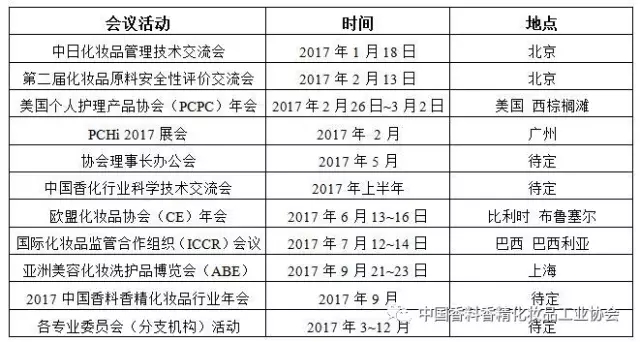 苏州市副市长、高新区党工委书记徐美健一行莅临绿叶集团视察调研2017年2月3日，中国农历春节正月初七，新年开工第一天，苏州市副市长、高新区党工委书记徐美健一行莅临绿叶集团视察调研工作，并出席在绿叶集团举行的苏州市高新区浒墅关镇企业家座谈会。在绿叶集团董事长徐建成先生的陪同下，徐美健副市长及随行人员先后参观了绿叶集团企业文化厅、产品展示厅、行政办公区等处。徐美健副市长仔细询问了解了有关企业发展的各方面情况，在听取了工作人员的介绍后，徐美健副市长对绿叶先进的科研、国际化的环境、优秀的产品给予充分肯定。气氛热烈的企业家座谈会在绿叶集团会议室召开，徐美健副市长首先向为苏州经济社会发展建设作出重要贡献的各位企业家致以新春的问候和谢意，随后他认真听取了各位企业家有关企业发展、科技研发、市场战略和经济转型等方面的详细介绍。徐建成董事长向莅临绿叶集团出席座谈会的各位领导和企业家表示热烈的欢迎。随后，徐董通过详细的数据和高度的概况介绍了绿叶集团企业发展的两个特点：投资规模大和大力发展自主品牌，以及两种态势：市场规模迅猛发展和创建工业旅游对厂房面积的需求激增，并根据企业未来的发展规划提出了企业的实际需求。徐美健副市长对绿叶发展高端日化、勇创民族品牌表示了极大的赞赏，并鼓励绿叶艰苦奋斗、不断革新，为苏州经济建设再做贡献。最后，徐美健副市长为本次座谈会发表了重要的总结讲话。徐美健副市长表示，苏州市高新区各企业具备良好而迅猛的发展势头，也使自己充满了激情和信心、对苏州经济社会的未来发展充满了设想。他强调，苏州高新区将坚持以先进制造业为主体，坚定不移的改革创新、加快企业经济转型，在资源和劳动力日趋宝贵的整体环境下，政府各部门将紧密围绕企业发展需求，服务企业、服务先进经济体。最后，他表示政府愿与各大企业共同努力，谋求更大的发展、建设更加美好的苏州，并祝愿大家新的一年取得长足发展。（来源：绿叶微信公众号）37家新三板挂牌日化企业全名单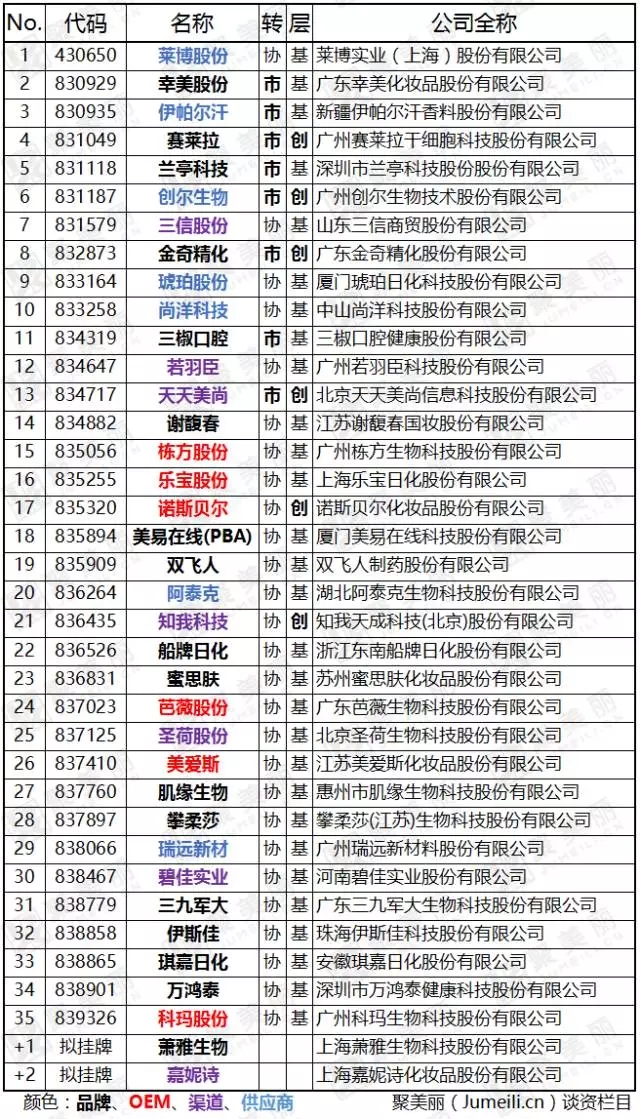 （来源：微信公众号）